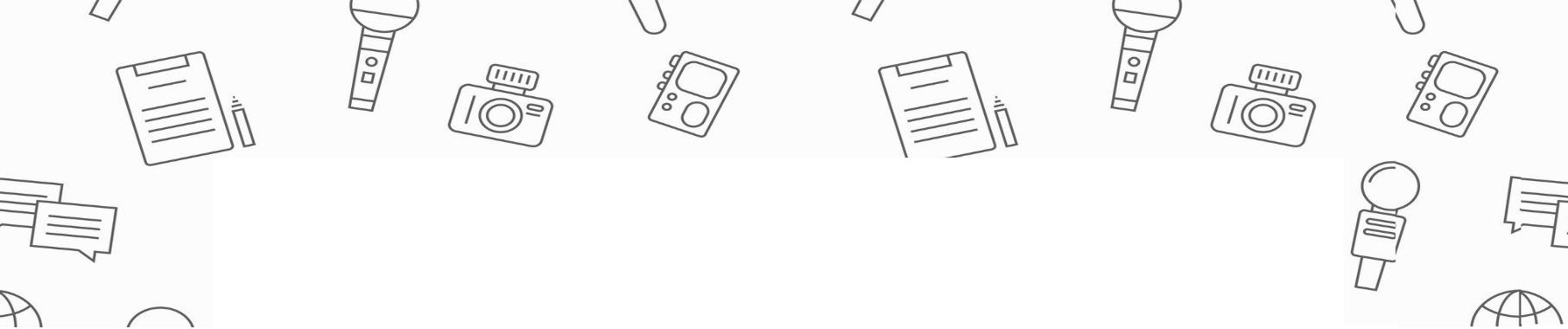 1. 3. – 5. 3.		 		                   				        	ČÍSLO 27Jméno novináře: Milí novináři.Prázdniny jsou za námi a já doufám, že jste si je moc užili a především si odpočinuli. Těším se na vaše vyprávění a zážitky.  Začínáme další měsíc online výuky a s ním přichází drobná změna týkající se týdenního plánu. Vyplněné týdenní plány budete nově vkládat do zadání. Kdo nemá doma tiskárnu, je možné si TP stáhnout jako soubor a vyplnit ho elektronicky. Odevzdávání bude ale povinné! Na čtvrteční (skupina S1) a páteční (skupina S2) online dílnu čtení si na hodinu připravte rozečtenou knihu s příběhem.Na matematiku mějte celý týden nachystané pravítko.Tento týden budou tématem ranních dýchánků HÁDANKY. Připravte si hádanky pro ostatní spolužáky. Věřím, že nám to po ránu nastartuje přemýšlení a hezky si to užijeme.  Hádanky mohou být klasické, ale také to mohou být např. hlášky nebo znělky z filmů a pohádek. Sebehodnocení – jak to vidím já?Zvládám samostatně a dovedu pomoci i ostatním.V podstatě zvládám, občas udělám chybu.  Dělám chyby, potřebuju pomoct od učitele nebo spolužáka.Nejde mi to, musím zabratBěhem jarních prázdnin jsem si nejvíce užil/a:_____________________________________________________________________________________________________________________________________________________________________________________________________________________________________________________________________________________________Pranostika na měsíc březen: ______________________________________________________________________________________________________________________________________________________________________________________________Krásný a klidný týden,podpis rodiče:__________________________		                                                         Paní učitelka LuckaČeský jazykOpakování vzorů podstatných jmen, slovesný způsob podmiňovací Uč. do str. 91, PS do str. 7MatematikaPísemné dělení, souřadnice, pravoúhlý trojúhelníkUč. do str. 64, PS do str. SKNMapyPředmětVýstup SebehodnoceníČeský jazykTvořím správné slovesné tvary podmiňovacího způsobu.Český jazykU sloves určím jeho osobu, číslo, čas a způsob.Český jazykDoporučuji svoji knihu spolužákům na základě vybraného úryvku.MatematikaVysvětlím rozdíl mezi rovnostranným, rovnoramenným a pravoúhlým trojúhelníkem.MatematikaNarýsuji pravoúhlý trojúhelník.SKNVypočítám vzdálenost mezi dvěma místy pomocí měřítka mapy. Anglický jazyk  S1Prezentuji informace o zvířeti. Anglický jazyk  S1Porovnám 2 zvířata.Anglický jazyk S2Unit 7: Podle obrázku určím zvíře v angličtině., užívám CAN a CAN´T pro vyjádření schopností.Anglický jazyk S2Unit 0 - 4: Prověřim si své znalosti a dovednosti v digitálním prostředí learn.eltngl.com v sekci Progress.Tento týden jsem se naučil/a, dozvěděl/a…. Tento týden mě bavilo, líbilo se mi, povedlo se mi….Chci se zeptat…. 